The HUB Platform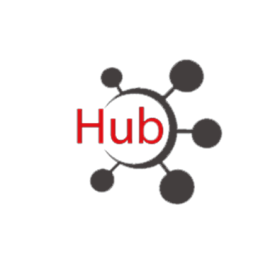 Powered by 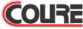 SERVING CLIENTS ACROSS CONTINENTS Committed to the accurate, secure and timely provision of relevant data. ABOUT COURE We are a leading platform services provider established to enable businesses achieve their objectives through the integration of innovative digital solutions that provide insightful information for decision making. Technology is our forte and we have a track record of leveraging it to support businesses. Incorporated in the United States of America in 1998 and locally in 2008, we are at the forefront of providing accurate, secure, timely and relevant data to our varied clientele base. With over two decades of experience in building platforms, we have distinguished ourselves as a clear leader in this space with solutions such as our All Number Query and Hub Platforms. 01HUB SERVICES PLATFORM 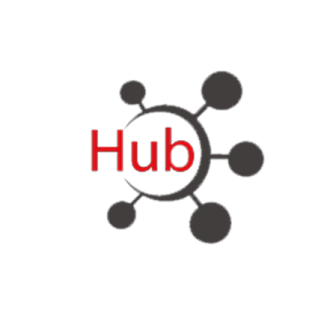 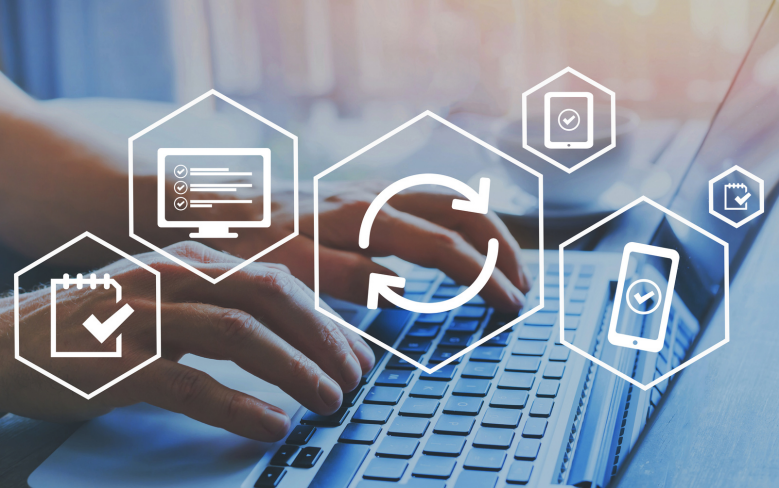 HUB is an innovative platform designed to enable message delivery and to support the various stakeholders in the messaging value chain. Built with industry regulations in mind, HUB is the ideal platform for any Aggregator or Service Provider with great service ideas looking to meet the needs of their clients and subscribers. It is a ready-to-use platform for Aggregators and Service Providers in need of easy and fast integrations to Telcos, Aggregators, and Content Partners for the management of all forms of service requests, responses, and provision of various reports synchronously and asynchronously. Talk to our experts on any of the HUB services ranging from SMS Delivery to USSD and RCS services.The innovative platform for hosting, managing & delivering messages 02 HUB: THE INNOVATIVE PLATFORM 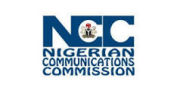 Content Providers, Industry Banks, Individuals Regulator and Organizations 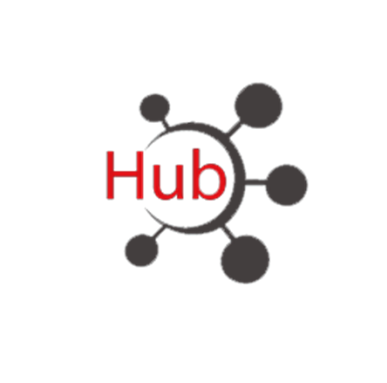 Network Aggregators Operators VAS Subscribers Providers 03Aggregator Management 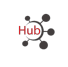 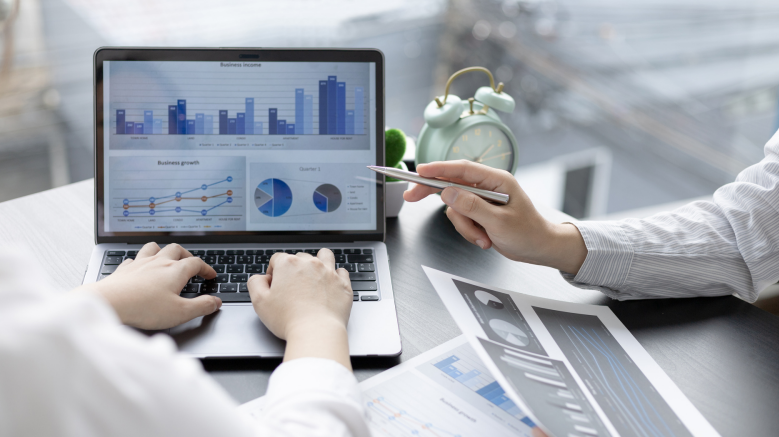 The platform enables Aggregators to setup VAS Providers along with all the necessary requirements for the receipt and delivery of VAS content including messaging. Built with industry regulations in mind, Telcos are comfortable to integrate with Aggregators through our platform. This integration is easy to achieve because once the Aggregator is setup with the Telco and receives all the necessary integration details, all we require is their login credentials and they are good to go. The platform also makes it easier for Service Providers who are interested in connecting to the Aggregator’s routes to do so via API, SMPP, or other methods to enable high-quality messaging. HUB is instrumental to the success of businesses across the world04 Aggregator FeaturesService Provider Management Service Providers are managed under an Aggregator through which their SMS delivery will be routed. Platform Integration Provides a seamless integration with various Telcos for services, billing, subscriptions and many more. Reports Transaction logs are generated for the Service Provider's usage through the Aggregators' resource. SenderID Management Aggregators are enabled to receive SenderID requests for approval or decline. Approved SenderIDs are used to deliver services through the Aggregator's route. Route Management Routes are managed with the credentials sent from the Aggregators for Route creation, billing setup, Service Provider mapping and credential generation for the Service Providers. Billing Services Offers real time billing for resource usage, creation of rates and many more. 16 For detailed information on Aggregator Management, kindly visit www.coure-tech.com Aggregator BenefitsFlexible Billing This is enabled on multiple channels such as API, SMPP and WEB. Opex Model Your overhead costs are greatly minimized with our HUB Platform. Cutting-edge Technology We stay ahead of the market by adapting our platform to the latest technologies thereby giving you consistent value for money. Technical Support Benefits Access to 24/7 technical support. Capacity Expansion on Demand Gain automatic access to more throughput and processing capacity as and when you need it. Central SenderID Management An easy and consolidated way to manage all your SenderIDs. 06 For detailed information on Aggregator Management, kindly visit www.coure-tech.com VAS Management 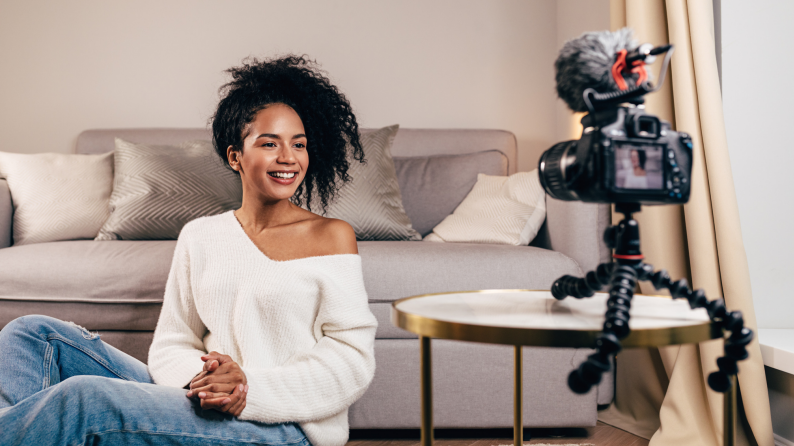 HUB enables Service Providers create and manage their services, content, and subscriptions. The platform allows for hosting, management, and delivery of VAS (Value-Added Services) to Aggregators or Telcos on behalf of the Service Provider. It also enables VAS Providers communicate efficiently with their client base using our SMS, USSD, and other communication channels, while still benefiting from COURE’s data verification services such as sim swap, sim active status and port status. Plug-and-play platform for easy and fast integration to the Telcos and subscribers07 Service Provider Features Service Management Content Management Service Providers are able to create a variety of services for subscribers. Subscription Management Allows Service Providers to view the list of subscribers on their services. Reports Provides transaction logs which are generated for the Service Provider's usage through the Aggregator's resource. Service Delivery Delivers the Service Provider’s SMS and/or USSD services to the subscribers through the Aggregators and Telcos. Billing Services Allows the Service Provider view their SMS and/or USSD transaction reports. Service Providers are able to create content for their services. Content can be text, audio, video and many more. Platform Integration Supports a smooth integration with other aggregator platforms for service delivery. SenderID Management Allows Service Providers request for a SenderID which is forwarded to other VAS stakeholders for approval. The SenderID serves as an identification for Service Providers when sending one-way SMS. Route Management Allows the Service Provider to see all the routes they have been mapped to. Note: A Service Provider does not manage their routes.Delivery Services Supports SMS and USSD delivery services For detailed information on VAS Management, kindly check out www.coure-tech.com 08 Delivery Services SMS Delivery Services A service provider can use our APIs to send Transactional and Promotional messages to their customers. This eliminates the high cost of acquiring multiple routes for efficient message delivery. SMS may also be sent as bulk. USSD Service 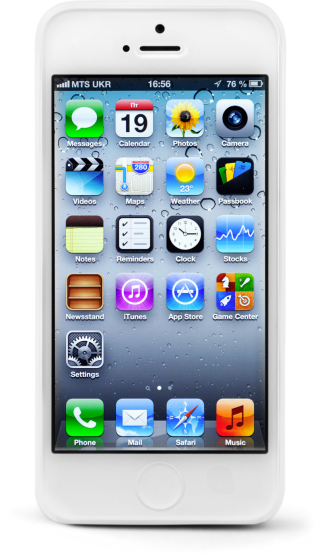 A VAS provider can set up a USSD service for users to interact with. Services such as airtime recharge, data subscription, financial transactions, and so on can be set up on a short code on behalf of Banks, Health industries, financial institutions, application owners, Schools, churches, and so on, using our USSD menu builders. Supports transactional, promotional and USSD services For detailed information on our SMS Delivery Services, kindly visit www. coure-tech.com09Benefits - Service Providers Flexible Billing This is enabled on multiple channels such as API, SMPP and WEB Technical Support Benefits Access to 24/7 technical support Opex Model Reduced investment in technology infrastructure Cutting-edge Technology Pay-per-transaction You only get charged for what you use with no hidden fees. We stay ahead of the market by adapting our platform to the latest technologies thereby giving you consistent value for money. 10 For detailed information on VAS Management, kindly visit www. coure-tech.comADDRESS 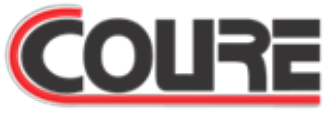 The Waterside, 5 Admiralty Road Off Admiralty Way, Lekki Phase 1, Lagos PHONE ONLINE Phone : Mobile : Email : Website : 01-2809119 +234-902-535-6848 sales@coure-tech.com www.coure-tech.com WE ARE SOCIAL @couretech @couretech @coure-technologies